Советы по организации творческой работы детей дома. 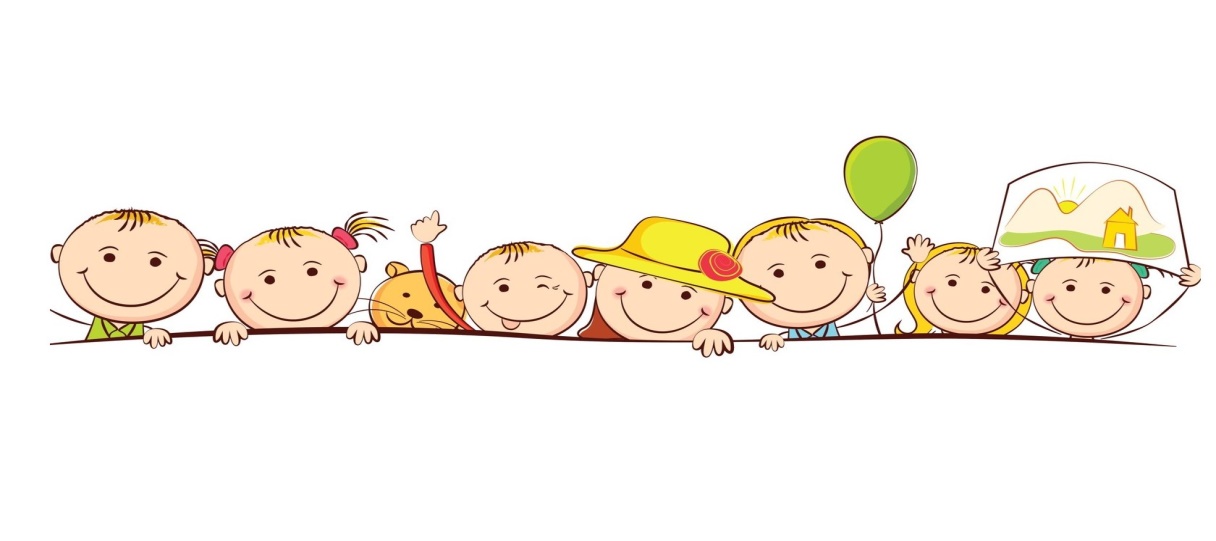 При обсуждении творческого задания с ребенком занимайте позицию равного: «Интересно, а что ты об этом думаешь?»«Твое решение, несомненно, лучше моего»,«Ты лучше меня знаешь, как выполнить это задание».Проявляйте искренний интерес к решению ребенка, даже если не считаете его заслуживающим вашего внимания, нелепым или глупым:«Мне нравится твоя работа (назвать ребенку не менее пяти признаков)».Если уровень выполненного задания не удовлетворяет ребенка, постарайтесь при беседе с ним показать возможности дальнейшего роста:«Да, сегодня твое решение может быть и не самое лучшее, что можно предложить в такой трудной ситуации, но только потому, что способ решения не совсем учен. Зато в твоей работе … (указать достоинства решения и похвалить самого ребенка)».Оценивая выполненную работу своего ребенка, покажите ее достоинства и недостатки:«Это хорошо, потому что…, это плохо, потому что …».Даже неудачный ответ может принести пользу – показать направление дальнейшего развития. По возможности, оказывайте помощь вашему ребенку при оформлении решений.Создание условий в семье для развития творческих способностей ребенка.Если Вы хотите воспитать творческую личность и одновременно не забывать о психическом здоровье своих детей, то:Будьте терпимы к странным идеям, уважайте любопытство, вопросы и идеи ребенка. Старайтесь отвечать на все вопросы, даже если они кажутся «дикими».Оставляйте ребенка одного и позволяйте ему, если он того желает, самому заниматься своими делами.Избыток "шефства" может затруднить творчество.Помогайте ребенку ценить в себе творческую личность. Однако его поведение не должно выходить за рамки приличного (быть недобрым, агрессивным).Помогайте ему справляться с разочарованием и сомнением, когда он остается один в процессе непонятного сверстникам творческого поиска: пусть он сохранит свой творческий импульс, находя награду в себе самом и меньше переживая о своем признании окружающими.Находите слова поддержки для новых творческих начинаний ребенка.Избегайте критиковать первые опыты - как бы ни были они неудачны.Относитесь к ним с симпатией и теплотой: ребенок стремится творить не только для себя, но и для тех, кого любит.Помогайте ребенку... порой полагаться в познании на риск и интуицию: наиболее вероятно, что именно это поможет совершить действительное открытие.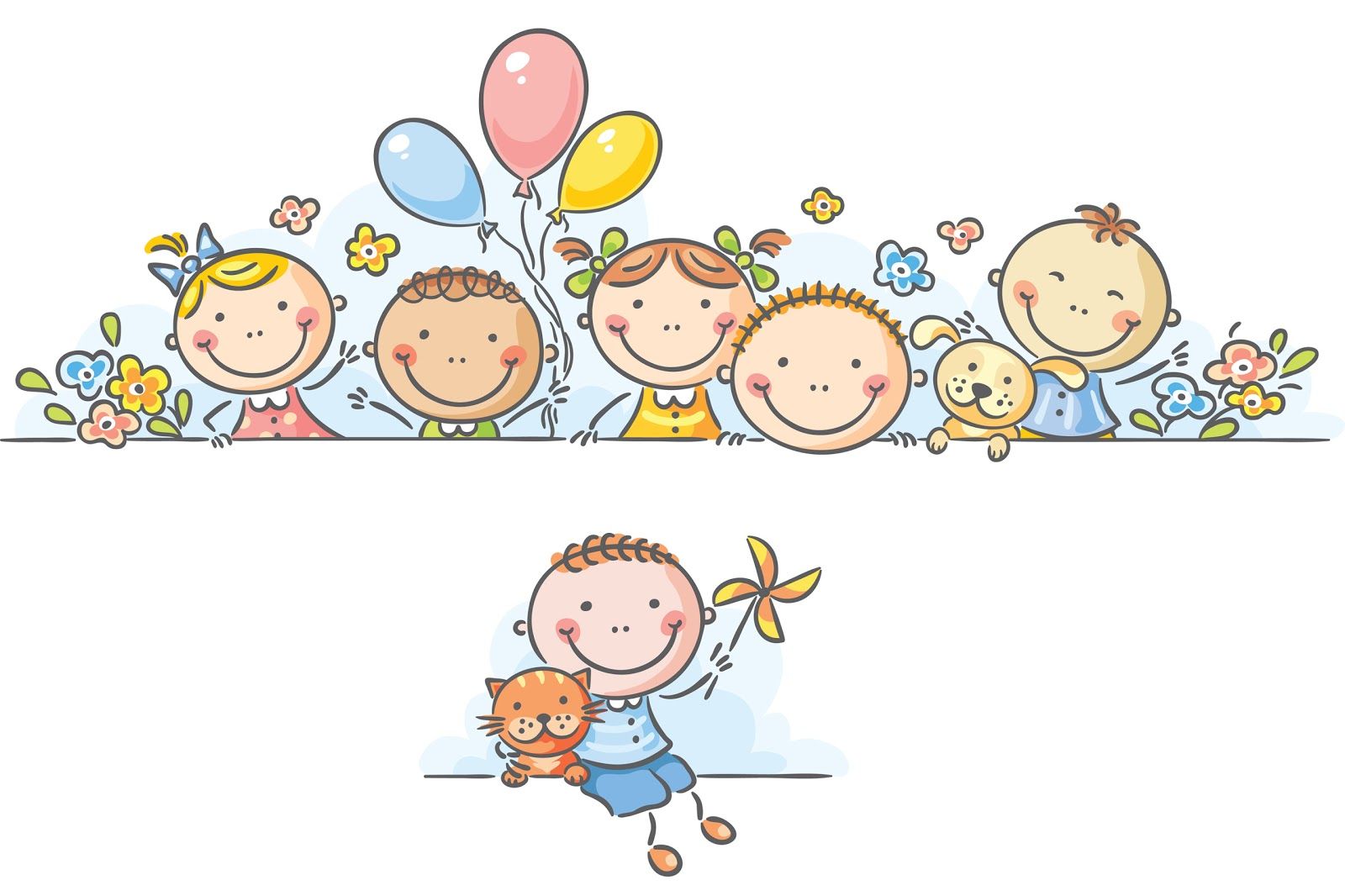 